Ancient Civilizations Architecture -  Informational FlyersCreate a one page flyer informing people about one of the following:AcropolisAlexandriaAthensBabylonCorinthGreat Temple of the AtenKarnakLibrary of AlexandriaLuxorMemphisMortuary Temple of HatshepsutOlympiaPanathenaic StadiumParthenonPyramid of DjoserSpartaTemple of DelphiTemple of DendurTemple of EdfuTemple of HephaestusTemple of Ramses IIThe Great Ziggurat of UrTheater and Temple of ApolloThebesTheater of DionysusOn your flyer you must include:A picture of the outsideA picture of the insideTitle – The name of the building in large letters at the topWhere was it located in ancient times?Where is it in modern times?Size – how tall is it or how long or how many city blocks, things like thatWhat was the original purpose of the building?Who built it?  Either what ruler or what cultural group of peopleHow was it built?  Any special technology?  A ton of manpower?What is it made out of?Why is the building no longer in use? Earthquake, religions changed, etc.Any fun facts that are relevant or what makes the building specialYou may use word, publisher, or a different program of your choosing.  But it must be done on the computer, not by hand.On the back of this paper you will find an example that I have made.The Great Pyramid of Giza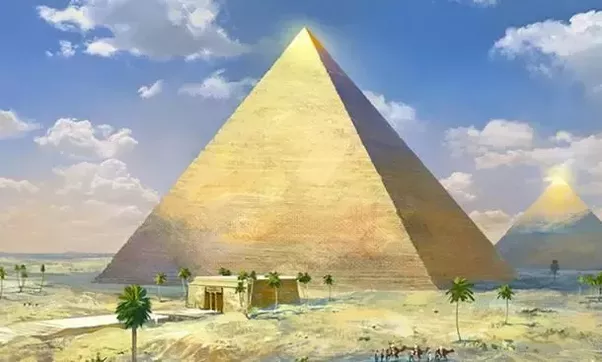 Ancient World Location: Egypt’s Lower KingdomCurrent World Location: Cairo, EgyptBuilt in: 2560 BCOriginal Size: 481 feet tall, 756 feet wide on all sidesOriginal use: Burial Tomb for Pharaoh KufuBuilt by: Pharaoh Kufu using slave/ hard labor workersBuilt using: Unknown technologyMade out of: LimestoneNo longer in use because the tomb and building have been sacked by grave robbers and for building materialsFun facts:Oldest of the seven wonders of the world, and only survivorLargest pyramid in EgyptBuilt using 2.3 million stone blocksNo writing insideThree burial chambers have been found insideWe cannot build an exact replica of the pyramid even using todays modern technology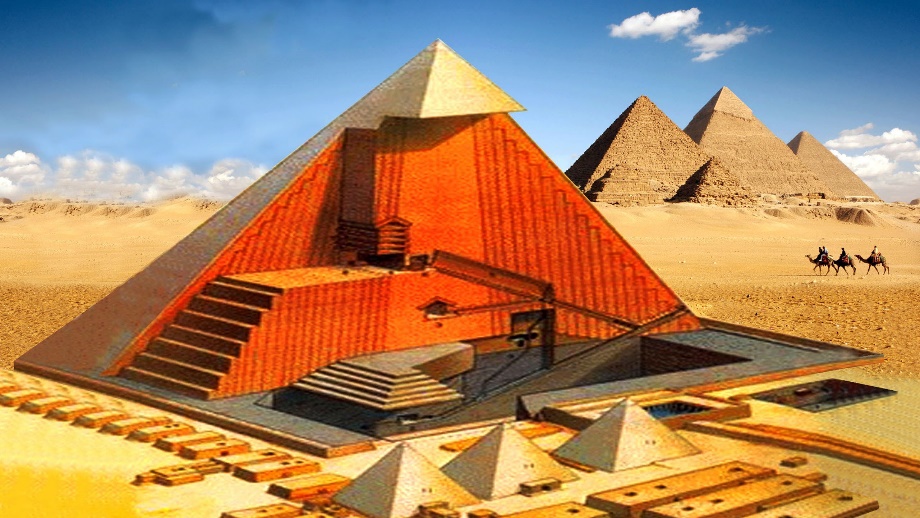 It took over 20 years to build, and even then each block had to have been placed every 2.5 minutes